TUẦN 9I. Luyện đọc văn bản sau: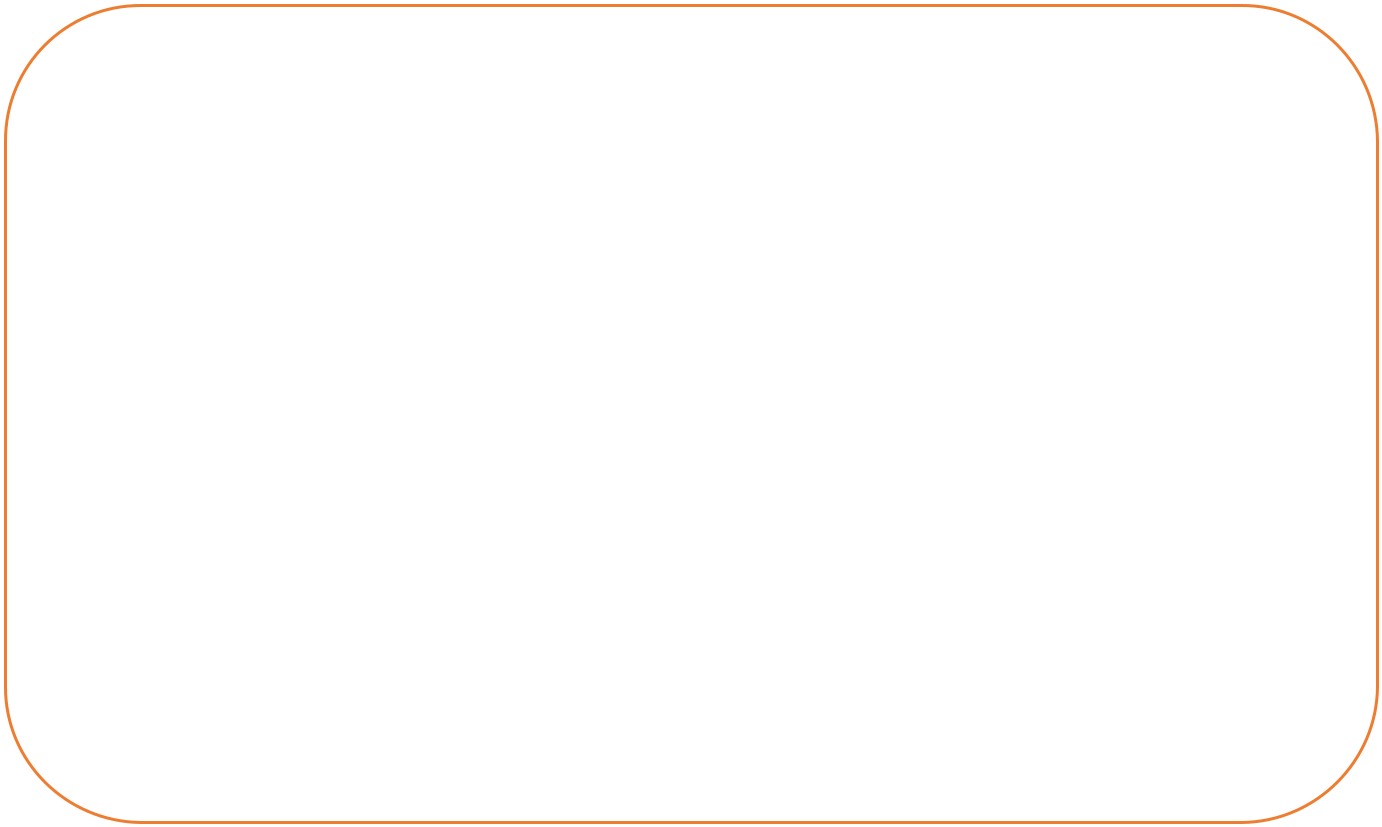 ĐI HỌC ĐỀUMấy hôm nay mưa kéo dài. Đất trời trắng xóa một màu. Chỉ mới từ trong nhà bước ra đến sân đã ướt như chuột lột. Trời đất này chỉ có mà đi ngủ hoặc là đánh bạn với mẻ ngô rang. Thế mà có người vẫn đi. Người ấy là Sơn. Em nghe trong tiếng mưa rơi có nhịp trống trường. Tiếng trống nghe nhòe nhòe nhưng rõ lắm.- Tùng...Tùng...! Tu...ù...ùng...Em lại như nghe tiếng cô giáo ân cần nhắc nhớ: "Có đi học đều, các em mới nghe cô giảng đầy đủ và mới hiểu bài tốt".Sơn xốc lại mảnh vải nhựa rồi từ trên hè lao xuống sân, ra cổng giữa những hạt mưa đang thi nhau tuôn rơi. "Kệ nó! Miễn là kéo khít mảnh vải nhựa lại cho nước mưa khỏi chui vào người!". Trời vẫn mưa. Nhưng Sơn đã đến lớp rất đúng giờ. Và một điều đáng khen nữa là từ khi vào lớp Một, Sơn chưa nghỉ một buổi học nào.PHONG THUII.	Đọc – hiểuDựa vào bài đọc, khoanh vào đáp án đúng nhất hoặc làm theo yêu cầu:1.	Trời mưa to và kéo dài nhưng ai vẫn đi học đều?A. các bạn học sinh	B. bạn Sơn	C. học sinh và giáo viên2. Cô giáo nhắc nhở học sinh điều gì?A.	Học sinh cần chịu khó làm bài.B.	Học sinh nên vâng lời thầy cô, bố mẹ.C.	Học sinh nên đi học đều.3.	Vì sao cần đi học đều?A. Vì đi học đều các em sẽ nghe cô giảng đầy đủ và hiểu bài tốt.B. Vì đi học đều các em sẽ được mọi người yêu quý.C. Vì đi học đều các em mới được học sinh giỏi.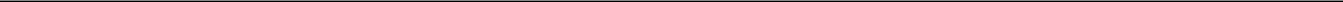 Họ và tên: ____________________ Lớp 2______ Trường Tiểu học _________________======================================================================= 4.	Em thấy Sơn là bạn học sinh có đức tính gì đáng quý?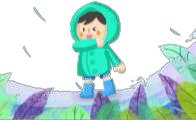 …………………………………………………………………………………………..…………………………………………………………………………………………..III- Luyện tập5.	Điền vào chỗ chấm:a. ch hoặc tr	b. ng hay ngh… ông nom	….ăm sóc	… ày còn nhỏ, tôi thường … ồi trongkính …..ọng	chiều ….uộng	lòng bà và …e bà kể chuyện ….ày xưa.6.Viết tên bài đọc trong sách giáo khoa Tiếng Việt 2 của em ứng với các từ ngữ sau: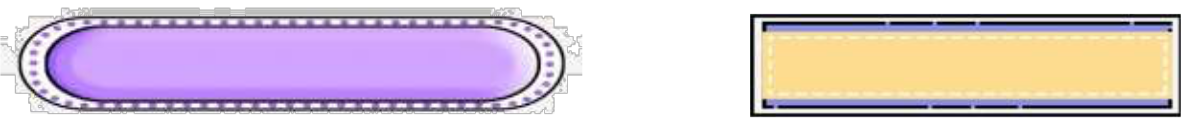 nụ cười hiền hậu , giọng ấm áp	mắt đen lay láy, bụng phệ……………………………………	……………………………………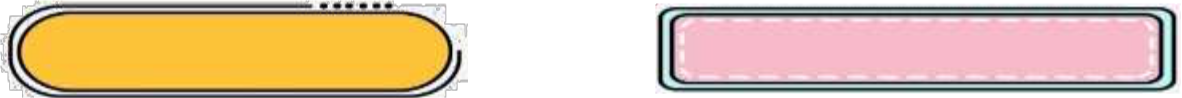 trán dô, má phính	không có hình dạng , màu sắc.……………………………………	……………………………………7.	Tìm trong bài đọc “Đi học đều” và ghi lại:a.	3 từ chỉ sự vật :b.	3 từ chỉ hoạt động:c.	3 từ chỉ đặc điểm: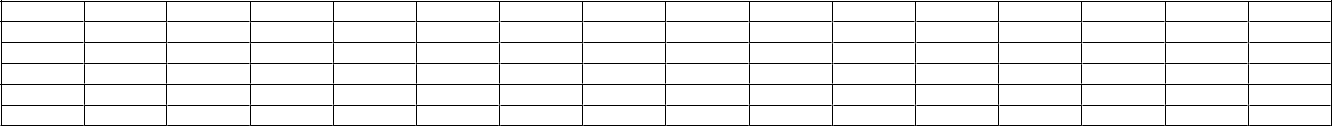 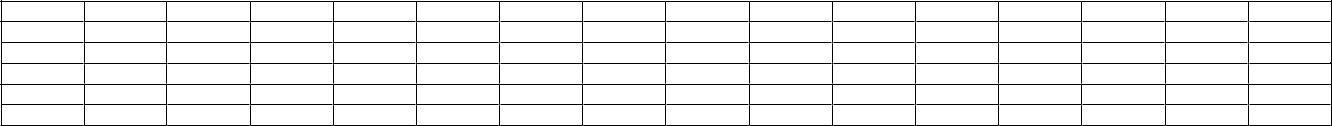 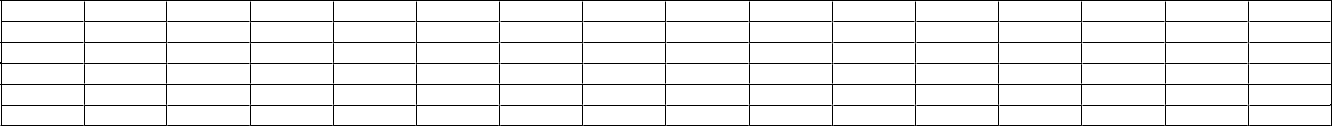 8. Viết bưu thiếp theo gợi ý sau:Chúc mừng điều gì?Viết cho ai?Nhân dịp gì?